  5E LESSON PLAN 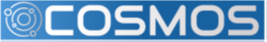 COSMOS Experiment: Air QualityCOSMOS Experiment: Air QualityCOSMOS Experiment: Air QualityCOSMOS Experiment: Air QualityGrade/ Grade Band: 11-12Topic: Weather and Climate  Earth and Human Activity Lesson # 3  in a series of 5  lessonsTeacher Notes Brief Lesson Description:  In this lesson, SWBAT measure air quality using a Gravity Laser PM2.5 Air Quality Sensor for Arduino to determine if particulate matter plays a role in the formation of a heat island. Urban heat islands raise demand for electrical energy in summer. Companies that supply electricity typically rely on fossil fuel power plants to meet much of this demand, which in turn leads to an increase in air pollutant and greenhouse gas emissions. The primary pollutants from power plants include:sulfur dioxide (SO2)nitrogen oxides (NOx)particulate matter (PM)carbon monoxide (CO) and mercury (Hg)These pollutants are harmful to human health and also contribute to complex air quality problems such as the formation of ground-level ozone (smog), fine particulate matter, and acid rain. Increased use of fossil-fuel-powered plants also increases emissions of greenhouse gases, such as carbon dioxide (CO2), which contribute to global climate change. Brief Lesson Description:  In this lesson, SWBAT measure air quality using a Gravity Laser PM2.5 Air Quality Sensor for Arduino to determine if particulate matter plays a role in the formation of a heat island. Urban heat islands raise demand for electrical energy in summer. Companies that supply electricity typically rely on fossil fuel power plants to meet much of this demand, which in turn leads to an increase in air pollutant and greenhouse gas emissions. The primary pollutants from power plants include:sulfur dioxide (SO2)nitrogen oxides (NOx)particulate matter (PM)carbon monoxide (CO) and mercury (Hg)These pollutants are harmful to human health and also contribute to complex air quality problems such as the formation of ground-level ozone (smog), fine particulate matter, and acid rain. Increased use of fossil-fuel-powered plants also increases emissions of greenhouse gases, such as carbon dioxide (CO2), which contribute to global climate change. Brief Lesson Description:  In this lesson, SWBAT measure air quality using a Gravity Laser PM2.5 Air Quality Sensor for Arduino to determine if particulate matter plays a role in the formation of a heat island. Urban heat islands raise demand for electrical energy in summer. Companies that supply electricity typically rely on fossil fuel power plants to meet much of this demand, which in turn leads to an increase in air pollutant and greenhouse gas emissions. The primary pollutants from power plants include:sulfur dioxide (SO2)nitrogen oxides (NOx)particulate matter (PM)carbon monoxide (CO) and mercury (Hg)These pollutants are harmful to human health and also contribute to complex air quality problems such as the formation of ground-level ozone (smog), fine particulate matter, and acid rain. Increased use of fossil-fuel-powered plants also increases emissions of greenhouse gases, such as carbon dioxide (CO2), which contribute to global climate change. Performance Expectation(s):  Heat islands can contribute to poor air quality, magnify the impacts of extreme heat events, and put people’s health at higher risk. Identifying hot spots within a city can help focus interventions where they are most needed during heat waves. I CAN … design, conduct, and evaluate an experiment on the relationship between air quality (as measured by PM concentration in the air) and the formation of heat islands.  Performance Expectation(s):  Heat islands can contribute to poor air quality, magnify the impacts of extreme heat events, and put people’s health at higher risk. Identifying hot spots within a city can help focus interventions where they are most needed during heat waves. I CAN … design, conduct, and evaluate an experiment on the relationship between air quality (as measured by PM concentration in the air) and the formation of heat islands.  Performance Expectation(s):  Heat islands can contribute to poor air quality, magnify the impacts of extreme heat events, and put people’s health at higher risk. Identifying hot spots within a city can help focus interventions where they are most needed during heat waves. I CAN … design, conduct, and evaluate an experiment on the relationship between air quality (as measured by PM concentration in the air) and the formation of heat islands.  Specific Learning Outcomes:  SWBAT collect air quality data to determine if there is a relationship between PM and heat islands; or, in conjunction, or alternatively, groups can use . 
Students will design an experiment that does the following: Collects PM and air temperature data in selected area within .25 miles of our school building Compare PM data to temperature to establish if there is an direct or inverse relationship to air temperature Determine if the PM data meets or exceeds National Ambient Air Quality Standards (NAAQS) to gauge the impact air quality measurements are having on public health  Specific Learning Outcomes:  SWBAT collect air quality data to determine if there is a relationship between PM and heat islands; or, in conjunction, or alternatively, groups can use . 
Students will design an experiment that does the following: Collects PM and air temperature data in selected area within .25 miles of our school building Compare PM data to temperature to establish if there is an direct or inverse relationship to air temperature Determine if the PM data meets or exceeds National Ambient Air Quality Standards (NAAQS) to gauge the impact air quality measurements are having on public health  Specific Learning Outcomes:  SWBAT collect air quality data to determine if there is a relationship between PM and heat islands; or, in conjunction, or alternatively, groups can use . 
Students will design an experiment that does the following: Collects PM and air temperature data in selected area within .25 miles of our school building Compare PM data to temperature to establish if there is an direct or inverse relationship to air temperature Determine if the PM data meets or exceeds National Ambient Air Quality Standards (NAAQS) to gauge the impact air quality measurements are having on public health  Narrative / Background Information Narrative / Background Information Narrative / Background Information Teacher NotesBackground for teachers:Review heat island phenomena and impact specifically as it relates air quality Will need to familiarize themselves with one or both Arduino air and air quality sensors Examine existing data to determine whether there are documented heat islands in the area around or near our school; or, whether conditions exist for heat islands to form  Teacher preparation: Test Arduino and/or Vernier sensors - in particular, the sensors ability to collect data wirelessly and organize into an Excel or CSV table that can be analyzed statistically and graphed Set-up experimental kits for student groups Review content to teach students in advance of lab 
Prior Student Knowledge and Preparation: Understanding of applying the scientific method and all of its steps (emphasis on making a scientifically-sound hypothesis, identifying constants and variables in the first part; making conclusions and analyzing data after the experiment)Understanding of historical and current temperature dataUnderstanding of PM and its relationship to temperatureUnderstanding of PM data collected by the EPA’s AirNow and New York City Community Air Survey (NYCCAS) - students can view data in our Bronx Community Understanding of PM’s relationship to ground level ozone Understanding the heat island phenomena in terms of its environmental, public health, and justice impact Background for teachers:Review heat island phenomena and impact specifically as it relates air quality Will need to familiarize themselves with one or both Arduino air and air quality sensors Examine existing data to determine whether there are documented heat islands in the area around or near our school; or, whether conditions exist for heat islands to form  Teacher preparation: Test Arduino and/or Vernier sensors - in particular, the sensors ability to collect data wirelessly and organize into an Excel or CSV table that can be analyzed statistically and graphed Set-up experimental kits for student groups Review content to teach students in advance of lab 
Prior Student Knowledge and Preparation: Understanding of applying the scientific method and all of its steps (emphasis on making a scientifically-sound hypothesis, identifying constants and variables in the first part; making conclusions and analyzing data after the experiment)Understanding of historical and current temperature dataUnderstanding of PM and its relationship to temperatureUnderstanding of PM data collected by the EPA’s AirNow and New York City Community Air Survey (NYCCAS) - students can view data in our Bronx Community Understanding of PM’s relationship to ground level ozone Understanding the heat island phenomena in terms of its environmental, public health, and justice impact Background for teachers:Review heat island phenomena and impact specifically as it relates air quality Will need to familiarize themselves with one or both Arduino air and air quality sensors Examine existing data to determine whether there are documented heat islands in the area around or near our school; or, whether conditions exist for heat islands to form  Teacher preparation: Test Arduino and/or Vernier sensors - in particular, the sensors ability to collect data wirelessly and organize into an Excel or CSV table that can be analyzed statistically and graphed Set-up experimental kits for student groups Review content to teach students in advance of lab 
Prior Student Knowledge and Preparation: Understanding of applying the scientific method and all of its steps (emphasis on making a scientifically-sound hypothesis, identifying constants and variables in the first part; making conclusions and analyzing data after the experiment)Understanding of historical and current temperature dataUnderstanding of PM and its relationship to temperatureUnderstanding of PM data collected by the EPA’s AirNow and New York City Community Air Survey (NYCCAS) - students can view data in our Bronx Community Understanding of PM’s relationship to ground level ozone Understanding the heat island phenomena in terms of its environmental, public health, and justice impact This lesson could come during unit 6, Pollution, which would necessitate a review since we may have introduced heat islands in unit 1, Earth Systems.A concern is the ability to collect data wirelessly in the field and export in a usable format. May need to establish a hotspot for connectivity purposes.  Students will need to spend a good part of a period reviewing recent historical and current data trends as well as reviewing publicly available NYCCAS PM data - Morrisania/Crotona, our school community, has a PM2.5 value of 9.5, which is below EPA and WHO standards, but may be attributable to Crotona Park Science & Engineering Practices: Analyzing and Interpreting DataAnalyzing data in 9–12 builds on K–8 experiences and progresses to introducing more detailed statistical analysis, the comparison of data sets for consistency, and the use of models to generate and analyze data.Analyze data using computational models in order to make valid and reliable scientific claims.Disciplinary Core Ideas: ESS3.D: Global Climate ChangeThough the magnitudes of human impacts are greater than they have ever been, so too are human abilities to model, predict, and manage current and future impacts.Crosscutting Concepts:  Stability and ChangeChange and rates of change can be quantified and modeled over very short or very long periods of time. Some system changes are irreversible.Possible Preconceptions/Misconceptions: PM is something that we see - than anything physical is visible Increases in temperature are due solely to the sun Ozone is not emitted but formed as a secondary pollutant in the troposphere The difference between “good” and “bad” ozone   Possible Preconceptions/Misconceptions: PM is something that we see - than anything physical is visible Increases in temperature are due solely to the sun Ozone is not emitted but formed as a secondary pollutant in the troposphere The difference between “good” and “bad” ozone   Possible Preconceptions/Misconceptions: PM is something that we see - than anything physical is visible Increases in temperature are due solely to the sun Ozone is not emitted but formed as a secondary pollutant in the troposphere The difference between “good” and “bad” ozone   LESSON PLAN – 5-E Model LESSON PLAN – 5-E Model LESSON PLAN – 5-E Model ENGAGE:  Opening Activity – Access Prior Learning / Stimulate Interest / Generate Questions: Warm-up: ask students to describe what gets emitted from cars/trucks and from factory smoke stacks? Ask students if air pollution is always a gas? Ask students to describe the relationship between PM pollution and temperature, PM pollution and smog, and PM pollution and health. Ask students how we can determine if PM plays a role in the formation of heat islands in the Bronx. Review the experiment protocols and purpose -- review data portals from the NWS and NYC Environment and Health (for PM 2.5 and ozone) Examine how to set-up the Arduino (or Vernier) sensors to collect data over the course of the academic yearENGAGE:  Opening Activity – Access Prior Learning / Stimulate Interest / Generate Questions: Warm-up: ask students to describe what gets emitted from cars/trucks and from factory smoke stacks? Ask students if air pollution is always a gas? Ask students to describe the relationship between PM pollution and temperature, PM pollution and smog, and PM pollution and health. Ask students how we can determine if PM plays a role in the formation of heat islands in the Bronx. Review the experiment protocols and purpose -- review data portals from the NWS and NYC Environment and Health (for PM 2.5 and ozone) Examine how to set-up the Arduino (or Vernier) sensors to collect data over the course of the academic yearENGAGE:  Opening Activity – Access Prior Learning / Stimulate Interest / Generate Questions: Warm-up: ask students to describe what gets emitted from cars/trucks and from factory smoke stacks? Ask students if air pollution is always a gas? Ask students to describe the relationship between PM pollution and temperature, PM pollution and smog, and PM pollution and health. Ask students how we can determine if PM plays a role in the formation of heat islands in the Bronx. Review the experiment protocols and purpose -- review data portals from the NWS and NYC Environment and Health (for PM 2.5 and ozone) Examine how to set-up the Arduino (or Vernier) sensors to collect data over the course of the academic yearPoint out or show the PM and Ozone study conducted by LamontThere is a searchable database for the environment and health that students can access. EXPLORE: Lesson Description – Materials Needed / Probing or Clarifying Questions:  Materials needed for each group: Rasberry Pi and Arduino sensor kit (air and surface temperature) Laptop to review National Weather Service data and NYCCAS PM data EXPLORE: Lesson Description – Materials Needed / Probing or Clarifying Questions:  Materials needed for each group: Rasberry Pi and Arduino sensor kit (air and surface temperature) Laptop to review National Weather Service data and NYCCAS PM data EXPLORE: Lesson Description – Materials Needed / Probing or Clarifying Questions:  Materials needed for each group: Rasberry Pi and Arduino sensor kit (air and surface temperature) Laptop to review National Weather Service data and NYCCAS PM data EXPLAIN: Concepts Explained and Vocabulary Defined: Teacher: Ask students to visualize PM  Discuss PM and its relationship to ground ozone (define what ground ozone is) Discuss environmental justice and ask if high levels of PM and the correlatively high rates of asthma related emergency visits is a matter of environmental justice Students:  Explain research and experimental findings using evidence from text or experiments Listen critically to teacher and student explanations Pose questions if they do not understand important concepts EXPLAIN: Concepts Explained and Vocabulary Defined: Teacher: Ask students to visualize PM  Discuss PM and its relationship to ground ozone (define what ground ozone is) Discuss environmental justice and ask if high levels of PM and the correlatively high rates of asthma related emergency visits is a matter of environmental justice Students:  Explain research and experimental findings using evidence from text or experiments Listen critically to teacher and student explanations Pose questions if they do not understand important concepts EXPLAIN: Concepts Explained and Vocabulary Defined: Teacher: Ask students to visualize PM  Discuss PM and its relationship to ground ozone (define what ground ozone is) Discuss environmental justice and ask if high levels of PM and the correlatively high rates of asthma related emergency visits is a matter of environmental justice Students:  Explain research and experimental findings using evidence from text or experiments Listen critically to teacher and student explanations Pose questions if they do not understand important concepts ELABORATE:  Applications and Extensions:  Teacher   Ask students to evaluate data collected during the experiment for the following: PM 2.5 concentration compared to temperature  Seasonal variation (compare means in the winter to the spring) Other factors influencing temperature and PM concentration Based on an evaluation of data reviewed during research and experimentation, ask students what they know about the proof of the connection between PM concentration and  heat islands and what they don’t know, and whyStudent Students will investigate the environmental justice and public health component of PM 2.5 concentrationsStudents will look at concentrations of PM 2.5, ozone, and temperature data to see if there is a relationship Students will see if there are any mitigation or reduction strategies for PM and ozone ELABORATE:  Applications and Extensions:  Teacher   Ask students to evaluate data collected during the experiment for the following: PM 2.5 concentration compared to temperature  Seasonal variation (compare means in the winter to the spring) Other factors influencing temperature and PM concentration Based on an evaluation of data reviewed during research and experimentation, ask students what they know about the proof of the connection between PM concentration and  heat islands and what they don’t know, and whyStudent Students will investigate the environmental justice and public health component of PM 2.5 concentrationsStudents will look at concentrations of PM 2.5, ozone, and temperature data to see if there is a relationship Students will see if there are any mitigation or reduction strategies for PM and ozone ELABORATE:  Applications and Extensions:  Teacher   Ask students to evaluate data collected during the experiment for the following: PM 2.5 concentration compared to temperature  Seasonal variation (compare means in the winter to the spring) Other factors influencing temperature and PM concentration Based on an evaluation of data reviewed during research and experimentation, ask students what they know about the proof of the connection between PM concentration and  heat islands and what they don’t know, and whyStudent Students will investigate the environmental justice and public health component of PM 2.5 concentrationsStudents will look at concentrations of PM 2.5, ozone, and temperature data to see if there is a relationship Students will see if there are any mitigation or reduction strategies for PM and ozone EVALUATE:  Formative Monitoring (Questioning / Discussion):  Asks open ended questions such as: What evidence do you have that best supports or refutes your hypothesis? Why do you think a heat island does or does not exist in your experimental area?How does your data compare to the control data (NWS daily temps/Crotona Park)?How would you explain your results to a friend, a parent, politician? Summative Assessment (Quiz / Project / Report):   Formal lab report Powerpoint presentation of findingsEVALUATE:  Formative Monitoring (Questioning / Discussion):  Asks open ended questions such as: What evidence do you have that best supports or refutes your hypothesis? Why do you think a heat island does or does not exist in your experimental area?How does your data compare to the control data (NWS daily temps/Crotona Park)?How would you explain your results to a friend, a parent, politician? Summative Assessment (Quiz / Project / Report):   Formal lab report Powerpoint presentation of findingsEVALUATE:  Formative Monitoring (Questioning / Discussion):  Asks open ended questions such as: What evidence do you have that best supports or refutes your hypothesis? Why do you think a heat island does or does not exist in your experimental area?How does your data compare to the control data (NWS daily temps/Crotona Park)?How would you explain your results to a friend, a parent, politician? Summative Assessment (Quiz / Project / Report):   Formal lab report Powerpoint presentation of findingsElaborate Further / Reflect: Enrichment:  Students consider ways of sharing their data with the school and local community -Presentation to school parent association Presentation to Bronx Community Board 3, which focuses on parks, to make a case for more green space   Students develop PM 2.5 and ozone reduction strategies for the Morrisania/Crotona section of the Bronx (ideas that can be scalable citywide) Elaborate Further / Reflect: Enrichment:  Students consider ways of sharing their data with the school and local community -Presentation to school parent association Presentation to Bronx Community Board 3, which focuses on parks, to make a case for more green space   Students develop PM 2.5 and ozone reduction strategies for the Morrisania/Crotona section of the Bronx (ideas that can be scalable citywide) Elaborate Further / Reflect: Enrichment:  Students consider ways of sharing their data with the school and local community -Presentation to school parent association Presentation to Bronx Community Board 3, which focuses on parks, to make a case for more green space   Students develop PM 2.5 and ozone reduction strategies for the Morrisania/Crotona section of the Bronx (ideas that can be scalable citywide) Materials Required for This Lesson/ActivityMaterials Required for This Lesson/ActivityMaterials Required for This Lesson/ActivityMaterials Required for This Lesson/ActivityQuantityDescriptionPotential Supplier (item #)Estimated Price6Raspberry Pi computers COSMOS RET or grant request$210 (35 each from Adafruit) 6Gravity surface temperature sensor COSMOS RET or grant request$966Gravity air temperature sensorCOSMOS RET or grant request$276Gravity air quality sensor for ArduinoCOSMOS RET or grant request$281.406Sainsmart MQ-131 Gas Sensor Ozone ModuleCOSMOS RET or grant request$161.40 